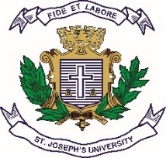  ST. JOSEPH’S UNIVERSITY, BENGALURU-27M.Sc. ENVIRONMENTAL SCIENCE AND SUSTAINABILITY - I SEMESTERSEMESTER EXAMINATION: OCTOBER 22 (conducted in DECEMBER 2022)ESS 7222: HYDROLOGICAL SCIENCES TIME: 2 HOURS                                                                                  MAX MARKS: 50This question paper contains ONE printed side and THREE partsDraw diagrams and write examples wherever necessaryPART – AAnswer any ten of the following 						5q X 2m = 10Distinguish between ‘unit operation’s and ‘unit processes’ in waste water treatment.What are refractory organic compounds? Give examples.What is biomagnification? Explain with a diagram.What are the objectives of wastewater treatment?List the various aspects of water governance. What is Methaemoglobinemia? What is its common name?List the synthetic organic water pollutants with an example each.PART – BWrite explanatory notes on any four of the following 			4q X 5m = 20Endosulfan episode and its impacts on public healthMethods employed in hard water reclamationActivated Sludge Process (ASP) with its merits and demeritsThe need for rainwater conservation and watershed developmentWater stress and human rights for waterConsumptive and non-consumptive uses of waterPART – CAnswer all the questions 							2q X 10m = 20a. What are the unique properties of water related to life principles? Cite relevant examples. 										(7+3)ORb. Illustrate various stages involved in sewage treatment with its advantages and disadvantages. 									(8+2)a. Explain the politics of water sharing, Inter-basin transfer of water and its implications. 								      		        (3+5+2)ORb. Define Integrated Water Resources Management? Explain its Principles, Stages in IWRM planning and implementation. 						(2+8)                 -------- END--------